Preferred presentation format: oral or posterTitle of your abstract for PXRNMS 2020Author1, Author21 Affiliation2 AffiliationThis is a template for PXRNMS 2020 abstract. Please enter your main text here (up to two pages). You can add figures below the text if you want and references below the figures.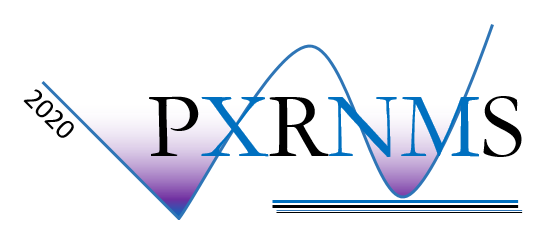 Figure 1: Figure caption.References[1] ref 1[2] ref 2